                                               Eskilstuna Simklubb OCH           MELLANSVENSKA SIMFÖRBUNDET har nöjet                                      att bjuda in till    UGP 2   &     EK-kyl Cup            8-9 mars 2014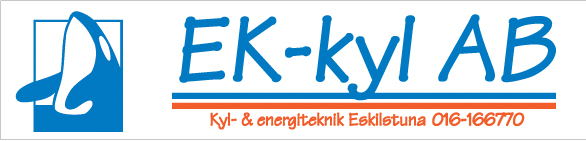 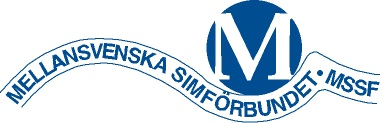 Anmälningar/OCTO		ÖvrigtSven-Åke Gustafsson, tävlingssekreterare	Måns Stomvall, ESK kansli0705-11 67 92			0732-70 97 32 / 0763 56 06 45esk.tavling@sormland.rf.se		esk.kansli@sormland.rf.se www.livetiming.se 		www.eskilstunasimklubb.sePlats:		Vattenpalatset, EskilstunaTävlingstider:	Pass 1:	Lördag 8/3  kl 10.00 	(Insim 09.00-09.45)		Pass 2:	Lördag 8/3  kl 16.00 	(Insim 15.00-15.45)		Pass 3:	Söndag 9/3 kl 09:00 	(Insim 08:00-08:45)Åldersgrupper:	UGP: A = 16-18 år, B = 15 år, C = 14 år, D = 13 år och yngre		EK-kyl Cup: A = 16 år oä, B = 14-15 år, C = 13 år oyAnmälan:	Via OCTO senast fredag 28/2 Avgift:		Avgiften är 50 kr/anmälan och dubbel avgift för efteranmälan.Efteranmälan:	Enligt ovan fram till fredag 7/3 kl 12:00 mot dubbel avgift.Strykningar:	Strykningar till Pass 1, via mail esk.tavling@sormland.rf.se senast fredag 7/3 kl 12:00. Strykningar till övriga pass skall vara inlämnade till sekretariatet i samband med att föregående pass avslutats. Priser:	UGP: De tre främsta i resp. åldersklass belönas med medaljer.	EK-kyl Cup: Medaljer till de tre bästa i varje gren i respektive åldersklass samt pris till de sex främsta i respektive åldersklass beräknat på de tre bästa reultaten enligt FINA-poäng.Mat:	Vi erbjuder mat på gångavstånd från simhallen under förutsättning att vi får in tillräckligt många bokningar. Lunch 75 kr/Middag 90 kr. (Med reservation för prisändringar) Skolsal + frukost:	Vi erbjuder övernattning i skolsal inkl. frukost för 200 kr per pp/natt.Klubbstugan:	Vi erbjuder logi i klubbstugan för 100 kr pp/natt. Bokning:	Bokning av mat & logi ska skickas via mail i samband med anmälan. Anmälan av mat är bindande.Försäljning:	Göran från Swimnet och Olander kommer att vara på plats med ett stort sortiment.Upplysningar:	Anmälningar/OCTO		ÖvrigtSven-Åke Gustafsson, tävlingssekreterare	Måns Stomvall, ESK kansli0705-11 67 92			016-51 81 67 / 0763 56 06 45 		 esk.tavling@sormland.rf.se		@sormland.rf.se  www.livetiming.se		www.eskilstunasimklubb.seGrenordningLördagPass 1 10:00-13:00 – UGP		Pass 2 16:00-19:00 – EK-Kyl Cup1. 200 Frisim Damer		  8. 50 Fjärilsim Damer
2. 100 Frisim Herrar		  9. 50 Fjärilsim Herrar
3. 100 Fjärilsim Damer		10. 50 Ryggsim Damer	
4. 200 Fjärilsim Herrar		11. 50 Ryggsim Herrar
5. 200 Ryggsim Damer		12. 50 Bröstsim Damer6. 100 Ryggsim Herrar		13. 50 Bröstsim Herrar7. 800 Frisim Damer		14. 50 Frisim Damer			15. 50 Frisim Herrar SöndagPass 3 09:00-13:00 - UGP	16.   400 Medley Damer	17.   200 Bröstsim Herrar	18.   100 Bröstsim Damer	19.   200 Medley Herrar20.   400 Frisim Damer	21. 1500 Frisim HerrarVälkomna till Eskilstuna och UGP2 & EK-kyl Cup!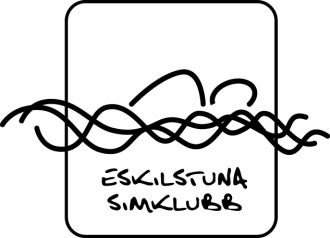 